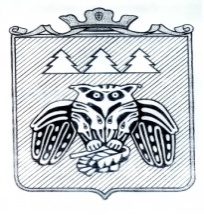 ПОСТАНОВЛЕНИЕадминистрации муниципального образования муниципального района «Сыктывдинский»«Сыктывдiн» муниципальнöй районынмуниципальнöй юкöнса администрациялöнШ У Ö Мот 29 октября 2020 года	№ 10/1409Во исполнение Федерального закона от 21.07.2007 года № 185-ФЗ «О Фонде содействия реформированию жилищно-коммунального хозяйства», в соответствии с постановлением Правительства Республики Коми от 31.03.2019 года № 160 «Об утверждении республиканской адресной программы «Переселение граждан из аварийного жилищного фонда в 2019-2025 годах», в целях переселения граждан, проживающих в многоквартирных домах, признанных до 1 января 2017 года в установленном порядке аварийными и подлежащими сносу в связи с физическим износом, администрация муниципального образования муниципального района «Сыктывдинский»ПОСТАНОВЛЯЕТ: Внести изменения в постановление администрации МО МР «Сыктывдинский» от 8 мая 2019 года № 5/418 «Об утверждении адресной программы МО МР «Сыктывдинский» «Переселение граждан из аварийного жилищного фонда на территории муниципального образования муниципального района «Сыктывдинский» на период 2019 – 2025 годы» согласно приложению.Контроль за исполнением настоящего постановления оставляю за собой.Настоящее постановление вступает в силу со дня его официального опубликования.Заместитель руководителя администрации муниципального района	Л.А. ДаниловаПриложениек постановлению администрации 
МО МР «Сыктывдинский»от 29 октября 2020 № 10/1409«Приложение к постановлениюадминистрации МО МР «Сыктывдинский»от 8 мая 2019 года № 5/418Адресная программа МО МР «Сыктывдинский»«Переселение граждан из аварийного жилищного фонда на территории муниципального образования муниципального района «Сыктывдинский» на период 2019 - 2025 годы»ПАСПОРТАдресной программыМО МР «Сыктывдинский» «Переселение граждан из аварийного жилищного фонда на территории муниципального образования муниципального района «Сыктывдинский» на период 2019 - 2025 годы»Приоритеты, цели, задачи адресной программы МО МР «Сыктывдинский» «Переселение граждан из аварийного жилищного фонда на территории муниципального образования муниципального района «Сыктывдинский» на период 2019 - 2025 годы»Из общего числа многоквартирных домов 46 процентов построены в период с 1946 года по 1970 год, 36 процентов – в период с 1971 год по 1995 год, имеющих износ на сегодняшний день от 31 до 65 процентов.Одним из приоритетов Стратегии социального – экономического развития МО МР «Сыктывдинский» на период до 2020 года является улучшение качества жилищных условий населения.Достижение основной стратегической цели – создание условий для улучшения жизненного уровня населения, предполагается осуществить через реализацию адресной программы МО МР «Сыктывдинский» «Переселение граждан из  аварийного жилищного фонда на территории муниципального образования муниципального района «Сыктывдинский» на период 2019 - 2025 годы» ( далее – Программа).Срок реализации Программы – 2019 - 2025 годы.Целью Программы является обеспечение устойчивого сокращения непригодного для проживания жилищного фонда.Задача Программы обеспечить переселение граждан, проживающих в многоквартирных жилых домах, признанных до 01.01.2017 года в установленном порядке аварийными и подлежащими сносу.Меры, принимаемые Республикой Коми и органами местного самоуправления для обеспечения полноты и достоверности сведений об аварийном жилищном фонде:- непрерывное планирование, заблаговременное проведение мероприятий, направленных на информирование граждан и согласование с ними способов и иных условий переселения из аварийного жилищного фонда.- выбор наиболее экономически эффективных способов реализации Программы с учетом обеспечения прав и законных интересов переселяемых граждан.- обеспечение выполнения мероприятий Программы переселения в сжатые сроки в целях минимизации издержек по содержанию аварийных домов и сокращения сроков включения освобождающихся земельных участков в хозяйственный оборот.- формирование перечня аварийных многоквартирных домов на основании сведений об общей площади жилых помещений аварийных многоквартирных домов, представляемых органами местного самоуправления в соответствии с частью 6 статьи 17 Федерального закона от 21.07.2007 года № 185-ФЗ «О Фонде содействия реформированию жилищно-коммунального хозяйства».- органами местного самоуправления проводится оценка состояния рынка жилья для принятия решения о целесообразности строительства жилых помещений, либо о приобретении жилых помещений у застройщика, либо на вторичном рынке жилья; оценивается степень готовности земельных участков для строительства жилья, наличие свободного муниципального жилищного фонда, возможность формирования территорий под развитие.Реализация программы позволит достичь следующих результатов:- количество квадратных метров, расселенного аварийного жилищного фонда 32 090,26 кв.м.;- количество граждан, расселенных из аварийного жилищного фонда 2 128 чел.;Перечень и сведения о целевых индикаторах и показателях адресной Программы представлены в приложение 1 таблица 1 к Программе.Достижение результатов позволит:- создать комфортные и безопасные условия для проживания граждан;- привлечение средств Фонда содействия реформированию жилищно-коммунального хозяйства для переселения граждан из аварийного жилищного фонда. Программа предусматривает поэтапное решение проблемы с учетом возможностей бюджетного финансирования различных уровней, представлены в приложение 1 таблица 2 к Программе.Рекомендуемые требования к жилью, строящемуся или приобретаемому в рамках Программы, представлены в приложении 2 к Программе.Программой предусмотрено предоставление гражданам, проживающим в многоквартирных домах, признанных аварийными по состоянию на 1 января 2017 г. и подлежащими сносу, жилых помещений следующими способами:- представления жилых помещений гражданам, проживающим в муниципальном жилищном фонде по договорам найма, в построенных многоквартирных домах и приобретенных жилых помещений многоквартирных домах у лиц, являющихся застройщиками (не являющихся застройщиками);- представления жилых помещений в построенных многоквартирных домах и приобретенных жилых помещений многоквартирных домах у лиц, являющимися застройщиками (не являющихся застройщиками), путем заключения договоров мены с собственниками жилых помещений взамен изымаемых жилых помещений;- осуществление выплат лицам, в чьей собственности находятся жилые помещения, входящий в аварийный жилищный фонд (возмещение за изымаемые жилые помещения в соответствие со статьей 32 Жилищного кодекса Российской Федерации, входящие в аварийный жилой фонд).Программой предусмотрено предоставление гражданам, проживающим в многоквартирных домах, признанных до 1 января 2017 года аварийными и подлежащими сносу или реконструкции в связи с физическим износом в процессе их эксплуатации, жилых помещений.Перечень аварийных многоквартирных домов, признанных аварийными до 1 января 2017 года и подлежащими сносу в связи с физическим износом в процессе эксплуатации, представлен в приложении 3 к Программе.Объем финансирования на реализацию мероприятий Программы, представленный в приложении 1 таблица 3, 4;- сформирован исходя из показателей, предусмотренных в муниципальных адресных программах на переселение граждан из аварийного жилищного фонда;- рассчитан путем произведения общей площади занимаемых гражданами жилых помещений в аварийных многоквартирных домах, включенных в Программу, и планируемой стоимости одного квадратного метра жилого помещения.Средства Фонда, средства долевого финансирования за счет средств республиканского бюджета Республики Коми и (или) средств местных бюджетов расходуются на приобретение жилых помещений в многоквартирных домах (в том числе в многоквартирных домах, строительство которых не завершено, включая многоквартирные дома, строящиеся (создаваемые) с привлечением денежных средств граждан и (или) юридических лиц) или в домах, указанных в пункте 2 части 2 статьи 49 Градостроительного кодекса Российской Федерации, на строительство таких домов, а также на выплату лицам, в чьей собственности находятся жилые помещения, входящие в аварийном жилищном фонде, возмещения за изымаемые жилые помещения в соответствии со статьей 32 Жилищного кодекса Российской Федерации. При этом не допускается привлечение внебюджетных средств на строительство многоквартирных домов и домов, указанных в пункте 2 части 2 статьи 49 Градостроительного кодекса Российской Федерации, если они строятся муниципальными образованиями за счет средств Фонда, средств долевого финансирования за счет средств республиканского бюджета Республики Коми и (или) средств местных бюджетов.Приобретение муниципальными образованиями жилых помещений для предоставления собственникам по договорам мены взамен изымаемых, а также выплата им выкупной стоимости производятся в соответствии со статьей 32 Жилищного кодекса Российской Федерации в пределах выкупной цены изымаемых жилых помещений, определяемой на основании заключения лица, осуществляющего оценочную деятельность.Расходы на строительство жилых помещений осуществляются муниципальными образованиями в пределах планируемых объемов финансирования мероприятий Программы и в соответствии с утвержденной проектно-сметной документацией на строительство многоквартирных домов.Реестр аварийных домов по способам переселения представлен в приложении 4 к Программе.Муниципальные образования вправе направлять на реализацию мероприятий Программы дополнительные средства из местных бюджетов.Планируемые показатели выполнения Программы, отражающие общую площадь аварийного жилищного фонда, переселение граждан из которого предусмотрено Программой в целом и каждым ее этапом в отдельности.Расчет объема средств на переселение граждан из аварийного жилищного фонда в рамках Программы осуществляется в зависимости от выбранного способа переселения и определяется на основании планируемой стоимости одного квадратного метра строительства общей жилой площади многоквартирных домов.Стоимость затрат на реализацию Программы рассчитана исходя из цены одного квадратного метра жилых помещений, умноженной на общее количество квадратных метров расселяемой площади жилых помещений, предусмотренных настоящей Программой в рамках долевого финансирования.Размер предельной стоимости одного квадратного метра общей площади жилых помещений, предоставляемых гражданам в соответствии с Федеральным законом от 21 июля 2007 года № 185-ФЗ «О Фонде содействия реформированию жилищно-коммунального хозяйства», не должен превышать предельную стоимость одного квадратного метра общей площади жилого помещения, определяемую федеральным органом исполнительной власти, осуществляющим функции по выработке государственной политики и нормативно-правовому регулированию в сфере строительства, архитектуры, градостроительства и жилищно-коммунального хозяйства.С изменением указанной стоимости и уточнением других показателей в Программу возможно внесение изменений, в том числе по объемам необходимых финансовых средств на реализацию Программы.Риски не достижения, планируемых целевых показателей:1) Не предусмотрено ежегодное увеличение стоимости квадратного метра жилого помещения на индекс дефлятора;2) Реализация проекта выходит за рамки трехлетнего бюджета;3) В сельских поселениях реализация мероприятий по переселению граждан из аварийного жилищного фонда с применением механизма приобретения жилья на вторичном рынке усложняется, в связи с крайне ограниченным предложением такого жилищного фонда;4) Граждане, проживающие в сельских населенных пунктах, отказываются переселяться в благоустроенные жилые помещения в связи с высокими платежами за коммунальные услуги;5) При выборе способа «Строительство многоквартирного дома» имеются риски по нарушению сроков исполнения контракта, связанные с недобросовестностью подрядчика.Приложение 1к ПрограммеТаблица 1Перечень и сведения о целевых индикаторах и показателях адресной программы Таблица 2Перечень основных мероприятий адресной программыТаблица 3Информация по финансовому обеспечению адресной программы за счет средств бюджетамуниципального района «Сыктывдинский» (с учетом средств межбюджетных трансфертов)Таблица 4Ресурсное обеспечение и объем финансирования на реализацию целей адресной программы «Переселение граждан из аварийного жилищного фонда на территории МО МР «Сыктывдинский» на период 2019 – 2025 года»(с учетом средств межбюджетных трансфертов)Приложение 2к ПрограммеРЕКОМЕНДУЕМЫЕ ТРЕБОВАНИЯк жилью, строящемуся или приобретаемому в рамках адресной программы МО МР «Сыктывдинский» «Переселение граждан из аварийного жилищного фонда на территории муниципального образования муниципального района «Сыктывдинский» на период 2019 – 2025 годах»Рекомендуемые требования предназначены для использования муниципальными заказчиками (далее – Заказчик) при подготовке документации на проведение закупок в целях реализации региональных адресных программ по переселению граждан из аварийного жилищного фонда, за исключением контрактов на выкуп помещений у собственников и контрактов на покупку жилых помещений у лиц, не являющихся застройщиками в домах, введенных в эксплуатацию.О внесении изменений в постановление администрации МО МР «Сыктывдинский» от 8 мая 2019 года № 5/418 «Об утверждении адресной программы МО МР «Сыктывдинский» «Переселение граждан из аварийного жилищного фонда на территории муниципального образования  муниципального района «Сыктывдинский» на период 2019 - 2025 годы»Ответственный исполнитель адресной программыОтдел по жилищным вопросам администрации муниципального образования муниципального района «Сыктывдинский».Соисполнители адресной программыУправление жилищно-коммунального хозяйства администрации муниципального образования муниципального района «Сыктывдинский»; отдел экономического развития администрации муниципального образования муниципального района «Сыктывдинский»; отдел имущественных и арендных отношений администрации муниципального образования муниципального района «Сыктывдинский»; отдел земельных отношений администрации муниципального образования муниципального района «Сыктывдинский»;управление архитектуры и градостроительства администрации муниципального образования муниципального района «Сыктывдинский»; управление капитального строительства администрации муниципального образования муниципального района «Сыктывдинский».Цель адресной программыОбеспечение устойчивого сокращения непригодного для проживания жилищного фонда.Задачи адресной программыПереселение граждан, проживающих в многоквартирных жилых домах, признанных до 01.01.2017 года в установленном порядке аварийными и подлежащими сносу.Целевые индикаторы и показатели адресной программы1. Количество квадратных метров, расселенного аварийного жилищного фонда (кв.м.);2. Количество граждан, расселенных из аварийного жилищного фонда (чел.).Этапы и сроки реализации адресной программы2019 - 2025 года.I этап (2019 г. – 2020 г.)II этап (2020 г. – 2021 г.)III этап (2021 г. – 2022 г.)IV этап (2022 г. – 2023 г.)V этап (2023 г. – 2024 г.)VI этап (2024 г. – 2025 г.)Объемы финансирования адресной программыОбщий объём финансирования Программы на 2019 - 2025 годы предусматривается в размере – 2 130 483 596,93 рублей, в том числе:За счет средств федерального бюджета – 2 023 959 417,09 рублей.За счёт средств бюджета Республики Коми – 85 219 343,88 рублей;За счёт средств местного бюджета – 21 304 835,96 рублей;Прогнозный объём финансирования Программы по этапам составляет:За счёт средств федерального бюджета:2019 год – 67 870 272,38 рублей;2020 год – 33 273 861,24 рублей;2021 год –51 720 114,18 рублей;2022 год – 613 856 461,55 рублей;2023 год – 714 754 222,73 рублей;2024 год – 542 484 485,00 рублей;За счёт средств бюджета Республики Коми:2019 год – 2 857 695,67 рублей;2020 год –1 401 004,69 рублей;2021 год – 2 177 689,02 рублей;2022 год – 25 846 587,85 рублей;2023 год – 30 094 914,65 рублей;2024 год – 22 841 452,00 рублей;За счёт средств местного бюджета:2019 год – 714 423,92 рублей;2020 год – 350 251,17 рублей;2021 год – 544 422,26 рублей;2022 год – 6 461 646,96 рублей;2023 год – 7 523 728,66 рублей;2024 год – 5 710 363,00 рублей;Ожидаемые результаты реализацииадресной программыРеализация Программы позволит достичь следующих конечных результатов: 1) Количество квадратных метров, расселенного аварийного жилищного фонда – 32 090,26 кв.м., в том числе по годам:2019 год – 1 483,80 кв.м.;2020 год – 672,10 кв.м.;2021 год – 1 052,50 кв.м.;2022 год – 11 491,26 кв.м.;2023 год – 10 910,15 кв.м.;2024 год – 6 480,45 кв.м.;2) Количество граждан, расселенных из аварийного жилищного фонда (чел.) – 2128 граждан, в том числе по годам:2019 год – 130 чел.;2020 год – 42 чел.;2021 год – 67 чел.;2022 год – 790 чел.;2023 год – 706 чел.;2024 год – 393 чел.;№ п/пНаименование целевого индикатора (показателя)Ед. изм.Значения индикатора (показателя)Значения индикатора (показателя)Значения индикатора (показателя)Значения индикатора (показателя)Значения индикатора (показателя)Значения индикатора (показателя)№ п/пНаименование целевого индикатора (показателя)Ед. изм.2019план2020план2021план2022план2023план2024план123456789Программа «Переселение граждан из аварийного жилищного фонда на территории МО МР района «Сыктывдинский» на период 2019 - 2025 годыПрограмма «Переселение граждан из аварийного жилищного фонда на территории МО МР района «Сыктывдинский» на период 2019 - 2025 годыПрограмма «Переселение граждан из аварийного жилищного фонда на территории МО МР района «Сыктывдинский» на период 2019 - 2025 годыПрограмма «Переселение граждан из аварийного жилищного фонда на территории МО МР района «Сыктывдинский» на период 2019 - 2025 годыПрограмма «Переселение граждан из аварийного жилищного фонда на территории МО МР района «Сыктывдинский» на период 2019 - 2025 годыПрограмма «Переселение граждан из аварийного жилищного фонда на территории МО МР района «Сыктывдинский» на период 2019 - 2025 годыПрограмма «Переселение граждан из аварийного жилищного фонда на территории МО МР района «Сыктывдинский» на период 2019 - 2025 годыПрограмма «Переселение граждан из аварийного жилищного фонда на территории МО МР района «Сыктывдинский» на период 2019 - 2025 годыПрограмма «Переселение граждан из аварийного жилищного фонда на территории МО МР района «Сыктывдинский» на период 2019 - 2025 годыЗадача: Обеспечение переселения граждан, проживающих в многоквартирных жилых домах, признанных до 01.01.2017 года в установленном порядке аварийными и подлежащими сносуЗадача: Обеспечение переселения граждан, проживающих в многоквартирных жилых домах, признанных до 01.01.2017 года в установленном порядке аварийными и подлежащими сносуЗадача: Обеспечение переселения граждан, проживающих в многоквартирных жилых домах, признанных до 01.01.2017 года в установленном порядке аварийными и подлежащими сносуЗадача: Обеспечение переселения граждан, проживающих в многоквартирных жилых домах, признанных до 01.01.2017 года в установленном порядке аварийными и подлежащими сносуЗадача: Обеспечение переселения граждан, проживающих в многоквартирных жилых домах, признанных до 01.01.2017 года в установленном порядке аварийными и подлежащими сносуЗадача: Обеспечение переселения граждан, проживающих в многоквартирных жилых домах, признанных до 01.01.2017 года в установленном порядке аварийными и подлежащими сносуЗадача: Обеспечение переселения граждан, проживающих в многоквартирных жилых домах, признанных до 01.01.2017 года в установленном порядке аварийными и подлежащими сносуЗадача: Обеспечение переселения граждан, проживающих в многоквартирных жилых домах, признанных до 01.01.2017 года в установленном порядке аварийными и подлежащими сносуЗадача: Обеспечение переселения граждан, проживающих в многоквартирных жилых домах, признанных до 01.01.2017 года в установленном порядке аварийными и подлежащими сносу1.Количество квадратных метров, расселенного аварийного жилищного фондаКв.м.1 483,80672,101 052,5011 491,2610 910,156 480,452.Количество граждан, расселенных из аварийного жилищного фондаЧел.1304267790706393№ п/пНомер и наименование ведомственной целевой программы, основного мероприятияОтветственный исполнитель ВЦП, основного мероприятияСрок начала реализацииСрок окончания реализацииОжидаемый непосредственный результат (краткое описание) за отчетный годОсновные направления реализации основного мероприятия, раскрывающие его содержаниеСвязь с показателями муниципальной программы (подпрограммы)№ п/пНомер и наименование ведомственной целевой программы, основного мероприятияОтветственный исполнитель ВЦП, основного мероприятияСрок начала реализацииСрок окончания реализацииОжидаемый непосредственный результат (краткое описание) за отчетный годОсновные направления реализации основного мероприятия, раскрывающие его содержаниеСвязь с показателями муниципальной программы (подпрограммы)12345678Программа «Переселение граждан из аварийного жилищного фонда на территории МО МР «Сыктывдинский» на период 2019 - 2025 годыПрограмма «Переселение граждан из аварийного жилищного фонда на территории МО МР «Сыктывдинский» на период 2019 - 2025 годыПрограмма «Переселение граждан из аварийного жилищного фонда на территории МО МР «Сыктывдинский» на период 2019 - 2025 годыПрограмма «Переселение граждан из аварийного жилищного фонда на территории МО МР «Сыктывдинский» на период 2019 - 2025 годыПрограмма «Переселение граждан из аварийного жилищного фонда на территории МО МР «Сыктывдинский» на период 2019 - 2025 годыПрограмма «Переселение граждан из аварийного жилищного фонда на территории МО МР «Сыктывдинский» на период 2019 - 2025 годыПрограмма «Переселение граждан из аварийного жилищного фонда на территории МО МР «Сыктывдинский» на период 2019 - 2025 годыПрограмма «Переселение граждан из аварийного жилищного фонда на территории МО МР «Сыктывдинский» на период 2019 - 2025 годыЦель программы: Обеспечение устойчивого сокращения непригодного для проживания жилищного фонда.Цель программы: Обеспечение устойчивого сокращения непригодного для проживания жилищного фонда.Цель программы: Обеспечение устойчивого сокращения непригодного для проживания жилищного фонда.Цель программы: Обеспечение устойчивого сокращения непригодного для проживания жилищного фонда.Цель программы: Обеспечение устойчивого сокращения непригодного для проживания жилищного фонда.Цель программы: Обеспечение устойчивого сокращения непригодного для проживания жилищного фонда.Цель программы: Обеспечение устойчивого сокращения непригодного для проживания жилищного фонда.Цель программы: Обеспечение устойчивого сокращения непригодного для проживания жилищного фонда.Задача Переселение граждан, проживающих в многоквартирных жилых домах, признанных до 01.01.2017 года в установленном порядке аварийными и подлежащими сносу.Задача Переселение граждан, проживающих в многоквартирных жилых домах, признанных до 01.01.2017 года в установленном порядке аварийными и подлежащими сносу.Задача Переселение граждан, проживающих в многоквартирных жилых домах, признанных до 01.01.2017 года в установленном порядке аварийными и подлежащими сносу.Задача Переселение граждан, проживающих в многоквартирных жилых домах, признанных до 01.01.2017 года в установленном порядке аварийными и подлежащими сносу.Задача Переселение граждан, проживающих в многоквартирных жилых домах, признанных до 01.01.2017 года в установленном порядке аварийными и подлежащими сносу.Задача Переселение граждан, проживающих в многоквартирных жилых домах, признанных до 01.01.2017 года в установленном порядке аварийными и подлежащими сносу.Задача Переселение граждан, проживающих в многоквартирных жилых домах, признанных до 01.01.2017 года в установленном порядке аварийными и подлежащими сносу.Задача Переселение граждан, проживающих в многоквартирных жилых домах, признанных до 01.01.2017 года в установленном порядке аварийными и подлежащими сносу.1.1.Переселение граждан из домов, признанными аварийными и подлежащими сносу по адресам (I этап): Отдел по жилищным вопросам АМО МР «Сыктывдинский»20192020Предоставления жилых помещений гражданам:- проживающим в муниципальном жилищном фонде по договорам социального найма, в построенных МКД и приобретенных жилых помещений МКД у лиц, являющихся застройщиками (не являющихся застройщиками);- в построенных МКД и приобретенных жилых помещений МКД у лиц, являющихся застройщиками (не являющихся застройщиками), путем заключения договоров мены с собственниками жилых помещений взамен изымаемых жилых помещений;- выкуп жилых помещений у собственников;- расселить 38 жилых помещенийРазмещение закупки путем проведения электронного аукциона на проектирование и строительство многоквартирных жилых домов, приобретение жилых помещений у лиц, не являющихся застройщиками (являющихся застройщиками), выкуп аварийного жилья у собственников (заключение соглашений), заключение договоров социального найма с гражданами, переселяемыми из занимаемых по договорам социального найма жилых помещений, и договоров мены изымаемых жилых помещений с собственниками жилых помещений1. Количество квадратных метров, расселенного аварийного жилищного фонда – 1 483,80 кв.м.2. Количество граждан, расселенных из аварийного жилищного фонда – 130 граждан1.2.Переселение граждан из домов, признанными аварийными и подлежащими сносу по адресам (II этап): Отдел по жилищным вопросам АМО МР «Сыктывдинский»20202021Предоставления жилых помещений гражданам:- проживающим в муниципальном жилищном фонде по договорам социального найма, в построенных МКД и приобретенных жилых помещений МКД у лиц, являющихся застройщиками (не являющихся застройщиками);- в построенных МКД и приобретенных жилых помещений МКД у лиц, являющихся застройщиками (не являющихся застройщиками), путем заключения договоров мены с собственниками жилых помещений взамен изымаемых жилых помещений;- выкуп жилых помещений у собственников- расселить 17 жилых помещенийРазмещение закупки путем проведения электронного аукциона на проектирование и строительство многоквартирных жилых домов, приобретение жилых помещений у лиц, не являющихся застройщиками (являющихся застройщиками), выкуп аварийного жилья у собственников (заключение соглашений), заключение договоров социального найма с гражданами, переселяемыми из занимаемых по договорам социального найма жилых помещений, и договоров мены изымаемых жилых помещений с собственниками жилых помещений1. Количество квадратных метров, расселенного аварийного жилищного фонда – 672,10 кв.м.2. Количество граждан, расселенных из аварийного жилищного фонда – 42 граждан1.3.Переселение граждан из домов, признанными аварийными и подлежащими сносу по адресам (III этап):Отдел по жилищным вопросам АМО МР «Сыктывдинский»20212022Предоставления жилых помещений гражданам:- проживающим в муниципальном жилищном фонде по договорам социального найма, в построенных МКД и приобретенных жилых помещений МКД у лиц, являющихся застройщиками (не являющихся застройщиками);- в построенных МКД и приобретенных жилых помещений МКД у лиц, являющихся застройщиками (не являющихся застройщиками), путем заключения договоров мены с собственниками жилых помещений взамен изымаемых жилых помещений;- выкуп жилых помещений у собственников- расселить 24 жилых помещенийРазмещение закупки путем проведения электронного аукциона на проектирование и строительство многоквартирных жилых домов, приобретение жилых помещений у лиц, не являющихся застройщиками (являющихся застройщиками), выкуп аварийного жилья у собственников (заключение соглашений), заключение договоров социального найма с гражданами, переселяемыми из занимаемых по договорам социального найма жилых помещений, и договоров мены изымаемых жилых помещений с собственниками жилых помещений1. Количество квадратных метров, расселенного аварийного жилищного фонда – 1052,50 кв.м.2. Количество граждан, расселенных из аварийного жилищного фонда – 67 граждан1.4.Переселение граждан из домов, признанными аварийными и подлежащими сносу по адресам (IVэтап): Отдел по жилищным вопросам АМО МР «Сыктывдинский»20222023Предоставления жилых помещений гражданам:- проживающим в муниципальном жилищном фонде по договорам социального найма, в построенных МКД и приобретенных жилых помещений МКД у лиц, являющихся застройщиками (не являющихся застройщиками);- в построенных МКД и приобретенных жилых помещений МКД у лиц, являющихся застройщиками (не являющихся застройщиками), путем заключения договоров мены с собственниками жилых помещений взамен изымаемых жилых помещений;- выкуп жилых помещений у собственников- расселить 291 жилых помещенийРазмещение закупки путем проведения электронного аукциона на проектирование и строительство многоквартирных жилых домов, приобретение жилых помещений у лиц, не являющихся застройщиками (являющихся застройщиками), выкуп аварийного жилья у собственников (заключение соглашений), заключение договоров социального найма с гражданами, переселяемыми из занимаемых по договорам социального найма жилых помещений, и договоров мены изымаемых жилых помещений с собственниками жилых помещений1. Количество квадратных метров, расселенного аварийного жилищного фонда – 11 491,26 кв.м.2. Количество граждан, расселенных из аварийного жилищного фонда – 790 граждан1.5.Переселение граждан из домов, признанными аварийными и подлежащими сносу по адресам (V этап): Отдел по жилищным вопросам АМО МР «Сыктывдинский»20232024Предоставления жилых помещений гражданам:- проживающим в муниципальном жилищном фонде по договорам социального найма, в построенных МКД и приобретенных жилых помещений МКД у лиц, являющихся застройщиками (не являющихся застройщиками);- в построенных МКД и приобретенных жилых помещений МКД у лиц, являющихся застройщиками (не являющихся застройщиками), путем заключения договоров мены с собственниками жилых помещений взамен изымаемых жилых помещений;- выкуп жилых помещений у собственников- расселить 258 жилых помещенийРазмещение закупки путем проведения электронного аукциона на проектирование и строительство многоквартирных жилых домов, приобретение жилых помещений у лиц, не являющихся застройщиками (являющихся застройщиками), выкуп аварийного жилья у собственников (заключение соглашений), заключение договоров социального найма с гражданами, переселяемыми из занимаемых по договорам социального найма жилых помещений, и договоров мены изымаемых жилых помещений с собственниками жилых помещений1. Количество квадратных метров, расселенного аварийного жилищного фонда – 10 910,15 кв.м.2. Количество граждан, расселенных из аварийного жилищного фонда – 706 граждан1.6.Переселение граждан из домов, признанными аварийными и подлежащими сносу по адресам (VI этап):Отдел по жилищным вопросам АМО МР «Сыктывдинский»20242025Предоставления жилых помещений гражданам:- проживающим в муниципальном жилищном фонде по договорам социального найма, в построенных МКД и приобретенных жилых помещений МКД у лиц, являющихся застройщиками (не являющихся застройщиками);- в построенных МКД и приобретенных жилых помещений МКД у лиц, являющихся застройщиками (не являющихся застройщиками), путем заключения договоров мены с собственниками жилых помещений взамен изымаемых жилых помещений;- выкуп жилых помещений у собственников- расселить 154 жилых помещенийРазмещение закупки путем проведения электронного аукциона на проектирование и строительство многоквартирных жилых домов, приобретение жилых помещений у лиц, не являющихся застройщиками (являющихся застройщиками), выкуп аварийного жилья у собственников (заключение соглашений), заключение договоров социального найма с гражданами, переселяемыми из занимаемых по договорам социального найма жилых помещений, и договоров мены изымаемых жилых помещений с собственниками жилых помещений1. Количество квадратных метров, расселенного аварийного жилищного фонда – 6 480,45 кв.м.2. Количество граждан, расселенных из аварийного жилищного фонда – 393 гражданСтатусНаименование муниципальной программы, подпрограммы муниципальной программы, основного мероприятияОтветственный исполнитель, соисполнителиОтветственный исполнитель, соисполнителиРасходы, рублейРасходы, рублейРасходы, рублейРасходы, рублейРасходы, рублейРасходы, рублейРасходы, рублейРасходы, рублейРасходы, рублейРасходы, рублейСтатусНаименование муниципальной программы, подпрограммы муниципальной программы, основного мероприятияОтветственный исполнитель, соисполнителиОтветственный исполнитель, соисполнителивсего 2019 (I этап)2020(II этап)2021(III этап)2022(IV этап)2022(IV этап)2023(V этап)2023(V этап)2023(V этап)2024(VI этап)123345678899910Адресная программа Переселение граждан из аварийного жилищного фонда на территории МО МР «Сыктывдинский» на период 2019 - 2025 годыВсего Всего 2  130 483 596,9371 442 391,9735 025 117,1054 442 225,46646 164 696,36646 164 696,36752 372 866,04752 372 866,04752 372 866,04571 036 300,00Задача Переселение граждан, проживающих в многоквартирных жилых домах, признанных до 01.01.2017 года в установленном порядке аварийными и подлежащими сносу.Переселение граждан, проживающих в многоквартирных жилых домах, признанных до 01.01.2017 года в установленном порядке аварийными и подлежащими сносу.Переселение граждан, проживающих в многоквартирных жилых домах, признанных до 01.01.2017 года в установленном порядке аварийными и подлежащими сносу.Переселение граждан, проживающих в многоквартирных жилых домах, признанных до 01.01.2017 года в установленном порядке аварийными и подлежащими сносу.Переселение граждан, проживающих в многоквартирных жилых домах, признанных до 01.01.2017 года в установленном порядке аварийными и подлежащими сносу.Переселение граждан, проживающих в многоквартирных жилых домах, признанных до 01.01.2017 года в установленном порядке аварийными и подлежащими сносу.Переселение граждан, проживающих в многоквартирных жилых домах, признанных до 01.01.2017 года в установленном порядке аварийными и подлежащими сносу.Переселение граждан, проживающих в многоквартирных жилых домах, признанных до 01.01.2017 года в установленном порядке аварийными и подлежащими сносу.Переселение граждан, проживающих в многоквартирных жилых домах, признанных до 01.01.2017 года в установленном порядке аварийными и подлежащими сносу.Переселение граждан, проживающих в многоквартирных жилых домах, признанных до 01.01.2017 года в установленном порядке аварийными и подлежащими сносу.Переселение граждан, проживающих в многоквартирных жилых домах, признанных до 01.01.2017 года в установленном порядке аварийными и подлежащими сносу.Переселение граждан, проживающих в многоквартирных жилых домах, признанных до 01.01.2017 года в установленном порядке аварийными и подлежащими сносу.Переселение граждан, проживающих в многоквартирных жилых домах, признанных до 01.01.2017 года в установленном порядке аварийными и подлежащими сносу.Основное мероприятие 1.1Переселение граждан из домов, признанными аварийными и подлежащими сносу по адресам (I этап):Отдел по жилищным вопросамОсновное мероприятие 1.2Переселение граждан из домов, признанными аварийными и подлежащими сносу по адресам (II этап):Отдел по жилищным вопросамОсновное мероприятие 1.3Переселение граждан из домов, признанными аварийными и подлежащими сносу по адресам (III этап):Отдел по жилищным вопросамОсновное мероприятие 1.4Переселение граждан из домов, признанными аварийными и подлежащими сносу по адресам (IV этап):Отдел по жилищным вопросамОсновное мероприятие 1.5Переселение граждан из домов, признанными аварийными и подлежащими сносу по адресам (V этап):Отдел по жилищным вопросамОсновное мероприятие 1.6Переселение граждан из домов, признанными аварийными и подлежащими сносу по адресам (VI этап):Отдел по жилищным вопросамСтатусНаименование адресной программы, подпрограммы муниципальной программы, ведомственной целевой программы, основного мероприятияИсточник финансированияОценка всего расходов, рублейОценка всего расходов, рублейОценка всего расходов, рублейОценка всего расходов, рублейОценка всего расходов, рублейОценка всего расходов, рублейОценка всего расходов, рублейСтатусНаименование адресной программы, подпрограммы муниципальной программы, ведомственной целевой программы, основного мероприятияИсточник финансированиявсего2019 (I этап)2020(II этап)2021(III этап)2022(IV этап)2023(V этап)2024(VI этап)Адресная программаПереселение граждан из аварийного жилищного фонда на территории МО МР «Сыктывдинский» на период 2019 - 2025 годыВсего:2  130 483 596,9371 442 391,9735 025 117,1054 442 225,46646 164 696,36752 372 866,04571 036 300,00- местного бюджета21 304 835,96714 423,92350 251,17544 422,266 461 646,967 523 728,665 710 363,00- республиканского бюджета РК85 219 343,882 857 695,671 401 004,692 177 689,0225 846 587,8530 094 914,6522 841 452,00- федерального бюджета2 023 959 417,0967 870 272,3833 273 861,2451 720 114,18613 856 461,55714 754 222,73542 484 485,00N п/пНаименование рекомендуемого требованияСодержание рекомендуемого требования11Требования к проектной документации на домВ проектной документации проектные значения параметров и другие проектные характеристики жилья, а также проектируемые мероприятия по обеспечению его безопасности устанавливаются таким образом, чтобы в процессе его строительства и эксплуатации оно было безопасным для жизни и здоровья граждан (включая инвалидов и другие группы населения с ограниченными возможностями передвижения), имущества физических и юридических лиц, государственного или муниципального имущества, окружающей среды.Проектная документация разрабатывается в соответствии с требованиями:- постановления Правительства Российской Федерации от 16.02.2008 года № 87 «О составе разделов проектной документации и требованиях к их содержанию»;- Федерального закона № 123-ФЗ от 22.07.2008 года «Технический регламент о требованиях пожарной безопасности»;- Федерального закона № 384-ФЗ от 30.12.2009 года «Технический регламент о безопасности зданий и сооружений»;- СП 42.13330.2016 «Градостроительство. Планировка и застройка городских и сельских поселений»;- СП 54.13330.2016 «Здания жилые многоквартирные»;- СП 59.13330.2016 «Доступность зданий и сооружений для маломобильных групп населения»;- СП 14.13330.2014 «Строительство в сейсмических районах»;- СП 22.13330.2016 «Основания зданий и сооружений»;- СП 2.13130.2012 «Системы противопожарной защиты. Обеспечение огнестойкости объектов защиты»;- СП 4.13130.2013 «Системы противопожарной защиты. Ограничение распространения пожара на объектах защиты. Требования к объемно-планировочным и конструктивным решениям»;- СП 255.1325800 «Здания и сооружения. Правила эксплуатации. Общие положения».Оформление проектной документации осуществляется в соответствии с ГОСТ Р 21.1101-2013 «Основные требования к проектной и рабочей документации».Планируемые к строительству (строящиеся) многоквартирные дома, указанные в пункте 2 части 2 статьи 49 Градостроительного кодекса Российской Федерации, а также подлежащие приобретению жилые помещения должны соответствовать положениям санитарно-эпидемиологических правил и нормативов СанПин 2.1.2.2645-10 «Санитарно-эпидемиологические требования к условиям проживания в жилых зданиях и помещениях», утвержденных постановлением Главного государственного санитарного врача Российской Федерации от 10 июня 2010 года № 64 (с изменениями и дополнениями).В отношении проектной документации на строительство многоквартирного дома, построенного многоквартирного дома, в котором приобретаются жилые помещения, рекомендуется обеспечить наличие положительного заключения проведенной в соответствии с требованиями градостроительного законодательства экспертизы.2222Требование к конструктивному, инженерному и технологическому оснащению строящегося многоквартирного дома, введенного в эксплуатацию многоквартирного дома, в котором приобретается готовое жильеВ строящихся домах обеспечивается наличие:- несущих строительных конструкций, выполненных из следующих материалов:а) стены из каменных конструкций (кирпич, блоки), крупных железобетонных блоков, железобетонных панелей, монолитного железобетонного каркаса с заполнением;б) перекрытия из сборных и монолитных железобетонных конструкций;в) фундаменты из сборных и монолитных железобетонных и каменных конструкций.Не рекомендуется строительство домов и приобретение жилья в домах, выполненных из легких стальных тонкостенных конструкций (ЛСТК), SIPпанелей, металлических сэндвич панелей.- подключения к централизованным сетям инженерно-технического обеспечения по выданным соответствующими ресурсоснабжающими и иными организациями техническим условиям;- санитарного узла (раздельного или совмещенного), который должен быть внутриквартирным и включать ванну, унитаз, раковину.- внутридомовых инженерных систем, включая системы:а) электроснабжения (с силовым и иным электрооборудованием в соответствии с проектной документацией);б) холодного водоснабжения;в) водоотведения (канализации);г) газоснабжения (при наличии в соответствии с проектной документацией), с устройством сигнализаторов загазованности, сблокированных с быстродействующим запорным клапаном, установленным первым по ходу газа на внутреннем газопроводе жилого здания с возможностью аварийно-диспетчерского обслуживания, а также с установкой легко сбрасываемых оконных блоков (в соответствии с проектной документацией);д) отопления (при отсутствии централизованного отопления и наличии газа рекомендуется установка коллективных или индивидуальных газовых котлов);е) горячего водоснабжения;ж) противопожарной безопасности (в соответствии с проектной документацией);з) мусороудаления (при наличии в соответствии с проектной документацией);- в случае экономической целесообразности рекомендуется использовать локальные системы энергоснабжения;- принятых в эксплуатацию и зарегистрированных в установленном порядке лифтов (при наличии в соответствии с проектной документацией).Лифты рекомендуется оснащать:а) кабиной, предназначенной для пользования инвалидом на кресле-коляске с сопровождающим лицом;б) оборудованием для связи с диспетчером;в) аварийным освещением кабины лифта;г) светодиодным освещением кабины лифта в антивандальном исполнении;д) панелью управления кабиной лифта в антивандальном исполнении.- внесенных в Государственный реестр средств измерений, поверенных предприятиями-изготовителями, принятых в эксплуатацию соответствующими ресурсоснабжающими организациями и соответствующих установленным требованиям к классам точности общедомовых (коллективных) приборов учета электрической, тепловой энергии, холодной воды, горячей воды (при централизованном теплоснабжении в установленных случаях);- оконных блоков со стеклопакетом класса энергоэффективности в соответствии с классом энергоэффективности дома;- освещения этажных лестничных площадок дома с использованием светильников в антивандальном исполнении со светодиодным источником света, датчиков движения и освещенности;- при входах в подъезды дома освещения с использованием светильников в антивандальном исполнении со светодиодным источником света и датчиков освещенности, козырьков над входной дверью и утепленных дверных блоков с ручками и автодоводчиком;- во входах в подвал (техническое подполье) дома металлических дверных блоков с замком, ручками и автодоводчиком;- отмостки из армированного бетона, асфальта, устроенной по всему периметру дома и обеспечивающей отвод воды от фундаментов;- организованного водостока;- благоустройства придомовой территории, в том числе наличие твердого покрытия, озеленения и малых архитектурных форм, площадок общего пользования различного назначения, в том числе детской игровой площадки с игровым комплексом (в соответствии с проектной документацией).33Требования к функциональному оснащению и отделке помещенийДля переселения граждан из аварийного жилищного фонда рекомендуется использовать построенные и приобретаемые жилые помещения, расположенные на любых этажах дома, кроме подвального, цокольного, технического, мансардного и:- оборудованные подключенными к соответствующим внутридомовым инженерным системам внутриквартирными инженерными сетями в составе (не менее):а) электроснабжения с электрическим щитком с устройствами защитного отключения;б) холодного водоснабжения;в) горячего водоснабжения (централизованного или автономного);г) водоотведения (канализации);д) отопления (централизованного или автономного);е) вентиляции;ж) газоснабжения (при наличии в соответствии с проектной документацией), с устройством сигнализаторов загазованности, сблокированных с быстродействующим запорным клапаном, установленным первым по ходу газа на внутреннем газопроводе жилого здания с возможностью аварийно-диспетчерского обслуживания, а также с установкой легко сбрасываемых оконных блоков (в соответствии с проектной документацией);з) внесенными в Государственный реестр средств измерений, поверенными предприятиями-изготовителями, принятыми в эксплуатацию соответствующими ресурсоснабжающими организациями и соответствующими установленным требованиям к классам точности индивидуальными приборами учета электрической энергии, холодной воды, горячей воды, природного газа (в установленных случаях) (в соответствии с проектной документацией);именующие чистоту отделки «под ключ», в том числе:а) входную утепленную дверь с замком, ручками и дверным глазком;б) межкомнатные двери с наличниками и ручками; в) напольные покрытия из керамической плитки в помещениях ванной комнаты, туалета (совмещенного санузла), кладовых, на балконе (лоджии), в остальных помещениях квартиры - из ламината класса износостойкости 22 и выше или линолеума на вспененной основе;г) отделку стен водоэмульсионной или иной аналогичной краской в помещениях ванной комнаты, туалета (совмещенного санузла), кладовых, кухни (за исключением части стены (стен) в кухне, примыкающей(их) к рабочей поверхности, и части стены (стен) в ванной комнате, примыкающей(их) к ванне и умывальнику, отделка которых производится керамической плиткой); обоями в остальных помещениях;д) отделку потолков во всех помещениях квартиры водоэмульсионной или иной аналогичной краской, либо конструкцией из сварной виниловой пленки (ПВХ) или бесшовного тканевого полотна, закрепленных на металлическом или пластиковом профиле под перекрытием (натяжные потолки).44Требования к материалам, изделиям и оборудованиюПроектом на строительство многоквартирного дома рекомендуется предусмотреть применение современных сертифицированных строительных и отделочных материалов, изделий, технологического и инженерного оборудования.    Строительство должно осуществляться с применением материалов и оборудования, обеспечивающих соответствие жилища требованиям проектной документации.Выполняемые работы и применяемые строительные материалы в процессе строительства дома, жилые помещения в котором приобретаются в соответствии с муниципальным контрактом в целях переселения граждан из аварийного жилищного фонда, а также результаты таких работ должны соответствовать требованиям технических регламентов, требованиям энергетической эффективности и требованиям оснащенности объекта капитального строительства приборами учета используемых энергетических ресурсов.55Требование к энергоэффективности домаРекомендуется предусматривать класс энергетической эффективности дома не ниже "В" согласно Правилам определения класса энергетической эффективности, утвержденных приказом Министерства строительства и жилищно-коммунального хозяйства от 06 июня 2016 г. N 399/пр.Рекомендуется предусматривать следующие мероприятия, направленные на повышение энергоэффективности дома:- предъявлять к оконным блокам в квартирах и в помещениях общего пользования дополнительные требования, указанные выше;- производить установку в помещениях общего пользования, лестничных клетках, перед входом в подъезды светодиодных светильников с датчиками движения и освещенности;- проводить освещение придомовой территории с использованием светодиодных светильников и датчиков освещенности;- выполнять теплоизоляцию подвального (цокольного) и чердачного перекрытий (в соответствии с проектной документацией);- проводить установку приборов учета горячего и холодного водоснабжения, электроэнергии, газа и другие, предусмотренные в проектной документации;- выполнять установку радиаторов отопления с терморегуляторами (при технологической возможности в соответствии с проектной документацией);- проводить устройство входных дверей в подъезды дома с утеплением и оборудованием автодоводчиками;- устраивать входные тамбуры в подъезды дома с утеплением стен, устанавливать утепленные двери тамбура (входную и проходную) с автодоводчиками.Обеспечить наличие на фасаде дома указателя класса энергетической эффективности дома в соответствии с разделом III Правил определения классов энергетической эффективности многоквартирных домов, утвержденных приказом Министерства строительства и жилищно-коммунального хозяйства Российской Федерации от 6 июня 2016 года № 399/пр.66Требования к эксплуатационной документации домаНаличие паспортов и инструкций по эксплуатации предприятий изготовителей на механическое, электрическое, санитарно-техническое и иное, включая лифтовое, оборудование, приборы учета использования энергетических ресурсов (общедомовые (коллективные) и индивидуальные) и узлы управления подачи энергетических ресурсов и т.д., а также соответствующих документов (копий документов), предусмотренных пунктами 24 и 26 Правил содержания общего имущества в многоквартирном доме, утвержденных постановлением Правительства Российской Федерации от 13 августа 2006 года № 491, включая Инструкцию по эксплуатации многоквартирного дома, выполненную в соответствии с п. 10.1 Градостроительного кодекса (Требования к безопасной эксплуатации зданий) и СП 255.1325800 «Здания и сооружения. Правила эксплуатации. Общие положения» (в соответствии с проектной документацией).Наличие инструкций по эксплуатации внутриквартирного инженерного оборудования. Комплекты инструкций по эксплуатации внутриквартирного инженерного оборудования подлежат передаче Заказчику.